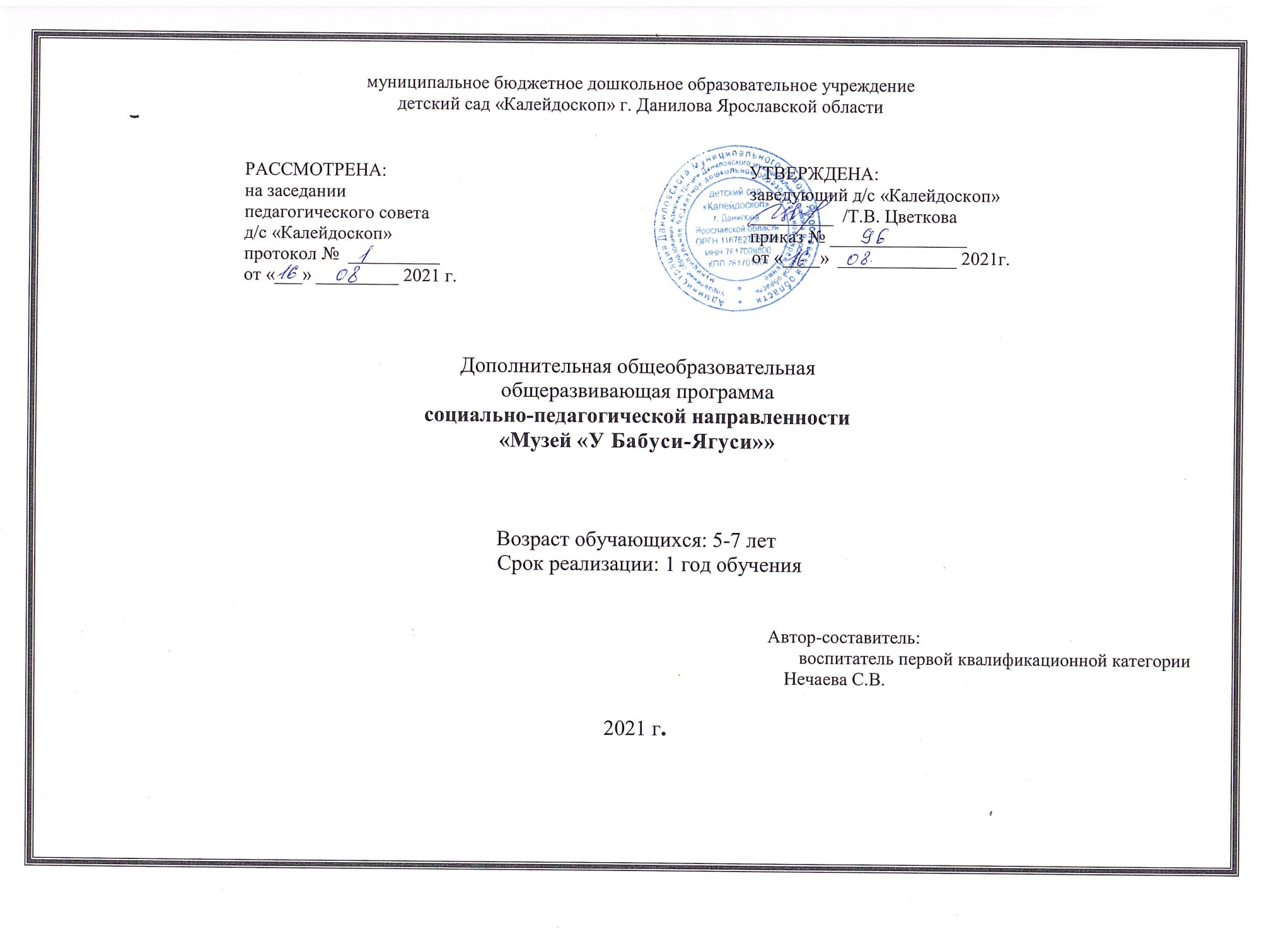 СодержаниеПояснительная запискаСодержание программыМетодическое обеспечение программыУсловия реализации программы1. Пояснительная запискаНормативно - правовой аспект. Дополнительная образовательная программа «Музей сказки «У Бабуси-Ягуси»  составлена в соответствии с требованиями следующих нормативных документов:- Федеральный закон от 29.12.2012 г.  № 273- ФЗ "Об образовании в Российской Федерации" - Приказ Министерства образования и науки РФ № 1008 от 29.08.2013г. "Об утверждении Порядка организации и осуществления образовательной деятельности по дополнительным общеобразовательным программам". - Концепция развития дополнительного образования детей: Распоряжение правительства РФ от 4 сентября 2014г. № 1726-р.- Приказ Министерства образования и науки РФ № 09-3564 от 14.12.2015 г. "О внеурочной деятельности и реализации дополнительных общеобразовательных программ" (вместе с методическими рекомендациями по организации внеурочной деятельности и реализации дополнительных общеобразовательных программ).- Письмо Министерства образования и науки РФ № 09- 3242 от 18.11.2015г. "О направлении информации по проектированию дополнительных общеобразовательных общеразвивающих программ".- Постановление Главного государственного санитарного врача РФ от 04.07.2014 № 41 "Об утверждении СанПиН 2.4.4.3172-14 "Санитарно-эпидемиологические требования к устройству, содержанию и организации режима работы образовательных организаций дополнительного образования детей". Новизна, актуальность, педагогическая целесообразность данной образовательной программы. Многие из нас с детства помнят строки С. Михалкова: «В воскресный день с сестрой моей мы вышли со двора.– Я поведу тебя в музей, - сказала мне сестра».Одной из важнейших задач современного образования России является воспитаниелюбви и уважения подрастающего поколения к русской истории, к русской культуре, втом числе, к русской литературе, русским народным традициям и обычаям.В.Г Белинский писал: «Давайте детям больше и больше созерцания общего человеческого, мирового, но и преимущественно старайтесь  знакомить их с этим через родные и национальные явления» Решение практической задачи воспитания детей представляется возможным средствами музейной педагогики.Актуальность использования элементов музейной педагогики в ДОУ заключается в том, что ее средства позволяют эффективно реализовывать ФГОС в части формирования целевых ориентиров, способствует овладению основными культурными способами деятельности, проявления инициативы и самостоятельности в разных видах деятельности,учит ребенка проявлять любознательность, задавать вопросы взрослым и сверстникам, интересоваться причинно-следственными связями, формирует умение самостоятельно придумывать объяснения явлениям природы и поступкам людей; склонен наблюдать, экспериментировать. Такой подход в развитии дошкольников соответствует одному из принципов личностно-ориентированной дидактики.С целью изучения преемственности народных традиций от поколения к поколению мною было проведено экспресс-анкетирование родителей, в котором наибольший интерес вызвали исследования по изучению сказочных предпочтений взрослых и детей. На вопрос: «Какую сказку в детстве вы любили больше всего? И почему?», было установлено, что любимыми сказками родителей в детстве были следующие произведения: «Сестрица Аленушка и братец Иванушка», «Золушка», «Три медведя», «Курочка-Ряба».На этот же вопрос детьми был дан следующий ответ: «Шрек», «Черепашки- ниндзя», «Ледниковый период», «Русалочка», «Человек - паук».Сравнительный анализ выбора любимой сказки показал, что родители в детстве более всего любили волшебные сказки, а интерес детей к русским народным сказкам значительно снижен. В связи с этой проблемой появилась необходимость, учитывая все особенности детей дошкольного возраста, определить задачи по ознакомлению детей с русской народной сказкой и  авторской сказкой, пути их реализации для полноценного развития личности каждого ребенка.Музей сказки «У Бабуси – Ягуси» ориентирован на детей дошкольного возраста, позволяет формировать патриотическое сознание, нравственные качества личности.Значимостьмузея «У Бабуси – Ягуси» заключается в создании развивающей среды - совместном участии детей, родителей и педагогов. Дошкольники чувствуют свою причастность к музею: приносят из дома экспонаты. В настоящих музеях экспонаты трогать нельзя, а в нашем музее не только можно, но и нужно! В обычноммузее ребенок - лишь пассивный созерцатель, а здесь он — соавтор, творец экспозиции. Причем не только он сам, но и его родители. Сказка - необходимый элемент духовной жизни ребёнка. Входя в мир чудес и волшебства, ребёнок погружается в глубины своей души. Русские народные сказки, вводя детей в круг необыкновенных событий, превращений, происходящих с их героями, выражают глубокие моральные идеи. Они учат доброму отношению к людям, показывают высокие чувства и стремления. К.И.Чуковскийписал, что цель сказочника, и в первую очередь народного – «воспитать в ребенке человечность – эту дивную способность человека волноваться чужим несчастьям, радоваться радостям другого, переживать чужую судьбу, как свою».Встреча детей с героями сказок не оставит их равнодушными. Желание помочь попавшему в беду герою, разобраться в сказочной ситуации – всё это стимулирует умственную деятельность ребёнка, развивает интерес к предмету. В результате сопереживания у ребёнка появляются не только новые знания, но и самое главное - новое эмоциональное отношение к окружающему: к людям, предметам, явлениям. Из сказок дети черпают множество познаний: первые представления о времени и пространстве, о связи человека с природой, предметным миром.Дошкольники сталкиваются с такими сложнейшими явлениями и чувствами, как жизнь и смерть, любовь и ненависть; гнев и сострадание, измена и коварство. Форма изображения этих явлений особая, сказочная, доступная пониманию ребенка, а высота проявлений, нравственный смысл остаются подлинными, «взрослыми». Поэтому, те уроки, которые дает сказка, — это уроки на всю жизнь и для больших, и для маленьких.Цель программы: Создание условий для развития творческой личности, путём включения её в многообразную деятельность музея.Задачи:формировать условия для творческой самореализации ребенка на основе работы с экспонатами музея;систематизировать усиление потенциальных творческих способностей ребенка, которыепомогут максимально развить и реализовать его творческий потенциал, креативность,способствовать социализации;развить познавательные способности и познавательную деятельность;формирование уважительного отношения к памятникам прошлого, потребности общаться с музейными ценностями;воспитание личности ребенка на основе вечных нравственных ценностей;организация и проведение исследовательской работы воспитанников в процессе создания музейного фонда;оптимизировать интерес к чтению художественной литературы;расширить кругозор детей, познакомить с другими музеями;поддерживать непосредственный отклик и эмоциональную заинтересованность, возникающие у ребенка при восприятии сказок;включить родителей в процесс создания музея, активизировать их на сотрудничество.Организация учебно-воспитательного процессаСроки реализации программы.Программа рассчитана на 1 год (с детьми подготовительной группы). Занятия проводятся во вторую половину дняодин раз в неделю, продолжительность каждого занятия 30 мин. Общее количество в учебном году составляет  36 часов (по 4 часа в месяц). Профиль музея: Творческо-информационный.Этапы работыВесь образовательный цикл делится на 3 этапа:1 этап - подготовительный2 этап - практический3 этап - итоговыйПринципы работы:Принцип учета возрастных особенностей дошкольников;Принцип наглядности;Принцип доступности;Вариативности;Интерактивности;Многофункциональности;Принцип сотрудничества и взаимоуважения;Принцип опоры на интересы ребенка.Ожидаемый результат работы музея:Создаётся пространство  музея-сказки «У Бабуси-Ягуси».У детей сформируется представление о народных и авторских сказках; они понимают смысл слов «народные», «авторские» сказки, дают полный, правильный, мотивированный ответ.Ребёнок проявляет устойчивый интерес к сказкам. Он адекватно понимает содержание сказочных образов, обосновывает их смысл и выражает свои переживания. Объясняет языковые средства художественной выразительности, дополняет произведение и его образы.Дети умеют разыгрывать небольшие сказочные произведения, находить интонационную канву для передачи речевых особенностей персонажей; передавать одинаковое эмоциональное состояние различных сказочных героев.Бережно относятся к экспонатам -музея, принимают участие в оформлении экспозиций.2. Содержание программы (36 часов в год)План работы по созданию музея.Перспективный план функционирования музея.3. Методическое обеспечение программыМетоды обучения.Совместная деятельность педагога и воспитанников, направленная на решение задач образования, воспитания и развития в процессе реализации данной программы предполагает использование следующих методов обучения:Словесные- объяснение, рассказ, беседа, чтение.Наглядные  - наблюдение, демонстрация, использование ТСО.Практические- самостоятельное и совместное выполнение поделки.Характеристика помещения:Музей расположен на базе детского сада « Калейдоскоп» г. Данилова в специально отведенном помещении. Занимает площадь 3x3кв.м.Музей состоит из 6 разделов: Волшебные сказки (книжный)Театральный ИсторическийИгровой (игротека)МультимедийныйМузейная мастерскаяРуководитель музея:Воспитатель: Нечаева С.ВПравила поведения в музее:Экспонаты можно трогать руками;Рассмотренные экспонаты нужно ставить на место;Экспонаты нельзя ломать;Можно и нужно задавать вопросы;Можно пополнять музей новыми экспонатами.Музейный фонд « В гостях у сказки»4. Условия реализации программыМатериально- техническое обеспечение. Для реализации программы используется  специально отведенное помещение  в ДОУ. Занимает площадь 3x3кв.м.Музей состоит из 6 разделов: Волшебные сказки (книжный)Театральный ИсторическийИгровой (игротека)МультимедийныйМузейная мастерскаяФинансовое обеспечение. Реализация программы осуществляется из расчета средств, выделяемых местным бюджетом.Кадровое обеспечение. Реализация программы осуществляется воспитателем детского сада.5. Список литературы.1.«Приобщение детей к истокам русской народной культуры» О.Л.Князева, М.Д.Миханева.2.«Народный календарь-основа планирования работы с дошкольниками» С.Р.Николаева, И.Б.Катышева.3.«Обруч» №5 2009 г.4.«Знакомство детей с русским народным творчеством» Т.А.Буранина, О.А.Маркива5. Музейная педагогика и изобразительная деятельность в ДОУ : интегрир. занятия / Т. Н. Карачунская ; под ред. К. Ю. Белой, Т. С. 6. Музей в детском саду [Текст] : беседы, экскурсии, творческие мастерские / под ред. Н. В. Микляевой, Н. Ф. Лагутиной. - Москва : Творческий центр "Сфера", 2011. - 122 с.
Этапы работыСодержаниеУчастникиСроки исполненияПодготовительный этапВыбор тематики музея;Анкетирование родителей;Исследование методической литературы по использованию музейной педагогики;Определение места размещения и дизайн оформления.Воспитатель:Нечаева С.ВСт. воспитатель: ИософатоваО.В.Родители, воспитанники.Август-Октябрь        ПрактическийСбор экспонатов и регистрация их в паспорте.Оформление помещения для музея;Оформление визитной карточки музея;Разработка перспективного плана работы -музея;Разработка содержания экскурсий и занятий для ознакомления детей с экспонатами;Разработка мероприятий и конкурсов  для родителей;Открытиемузея.Воспитатель:Нечаева С.ВРодителиВоспитанникиНоябрь – январьИтоговыйОпределение результатов работы музея.Обобщение опыта работы.Воспитатель:Нечаева С.ВСт.воспитатель: ИссофатоваО.ВАпрель-майФевральФорма занятийЦели, задачи Оборудование, материалыУчастники1. Ознакомительная экскурсия в мини-музей.Познакомить детей с русским фольклором, расширить кругозор детей, познакомить с музейными экспонатами, правилами пользования музеем.Кукла «Баба-Яга», «Ученый Кот», экспонаты музея: театр би-ба-бо, настольный театр, поделки и рисунки родителей, театр на липах.Воспитатель, дети2. Беседа: «Какие разные книги»Продолжать знакомить детей с разнообразием книг, приобщение к словесному искусству; развивать диалогическую форму речи.Книги с русскими-народными и авторскими сказками, разных форматовВоспитатель, дети3. Знакомство с русской народной сказкой «Кот, петух и лиса»;Рассматривание иллюстраций к сказке;Работа в мастерской  музея: изготовление конусного театра «Кот, петух и лиса»;Театрализованная игра по сказке: «Кот, петух и лиса».Воспитывать интерес к сказкам, театру, к трудовой деятельности, к совместной работе с другими детьми; учить детей рассматривать сюжетные картинки, отвечать на вопросы воспитателя, делать простейшие выводы, высказывать свои предложения.Книга со сказкой «Кот, петух и лиса», иллюстрации к сказке, бумага, клей, карандаши, фломастеры, гуашь.Воспитатель, дети4. Пение «Петя - петушок», Песенное творчество « Давай придумаем танец для петушка и кота»Формировать умение придумывать вместе со взрослым мелодии веселого характера.магнитофонВоспитатель, дети, музыкальный руководитель5. Презентация – музея родителям. Родительское собрание, с показом музея и привлечением социума- представителей музея имени П К Шарапова проведение мастер – класса по изготовлению куколок.Показать результат проекта родителям, привлечение малоактивных родителей к сотрудничеству; просвещение родителей о том как на Руси делали тряпичные куклы, их назначении, суевериях.Экспонаты музея, поделки, рисунки, ситцевая ткань для изготовления куколок.Воспитатели, родители, музейные работники.5.Знакомство со сказкой  «Гуси-лебеди» в обр. М. Булатовой.Игра – драматизация сказки с настольным театром.Продолжать вызывать интерес к сказкам;Пробуждать интерес к театрализованной игре, знакомить детей с приемами вождения настольных кукол;Книга со сказкой «Гуси-лебеди», Диск с мультфильмом «Гуси – лебеди»,  настольный театр, декорации к сказке: печь, яблоня, речка, избушка Бабы-Яги.Воспитатель, дети.6. Использование игротекиПродолжать учить детей совместно играть в настольные игры, соблюдать правила игры; развивать мелкую моторику рук.Настольно-печатные игры, пазлы, раскраски.Воспитатели, дети7.Разучивание подвижных народных игр «Петя-петушок», «Бабка-Ежка»Знакомство детей с народными фольклорными играми, учить играть соблюдая правила игры.Воспитатели, детиМартФорма занятийЦели, задачиОборудование, материалыУчастники1.Интегрированное занятие «Баба-Яга – кто она такая?»Создание целостного образа Бабы – Яги; учить делать собственные выводы, высказывать свое мнение; развивать мелкую моторику рук.Кукла «Баба-Яга», Иллюстрации доброй и злой «Бабы-Яги», избушки на курьих ножках; пластилин.Воспитатель, дети2.Театрализованная игра «Репка»Вызывать желание действовать с элементами костюмов, вызывать желание выступать перед куклами и сверстниками, упражнять в интонационной выразительности.Маски персонажей сказки, элементы костюмовВоспитатель, дети3. Ручной труд в музейной мастерской, коллективная аппликация «Репка»Учить детей аккуратно пользоваться клеем, располагать готовые детали в определенной последовательности», вызывать у детей радость от проделанной совместной работы.Клей, кисточки, клеёнки, салфетки, вырезанные заготовки персонажей сказки, бумага А3.Воспитатель, дети4.Знакомство со сказками К. Чуковского «Мойдодыр», «Муха-Цокотуха»;Рассматривание иллюстраций к сказкам;Рассматривание экспозиции «Беспорядок у мальчика»;Игры конусным театром «Муха-Цокотуха»Вызывать интерес к авторским сказкам; подводить к различению разных видов искусства через художественный образ, учить выражать своё мнение, дискуссировать.Портрет Корнея Чуковского, сказки «Мойдодыр», «Муха-Цокотуха», поделка «Мойдодыр», конусный театр «Муха-Цокотуха», иллюстрации ксказкам.5. Ознакомительное занятие – экскурсия «Как наши родители смотрели и слушали сказки»; Просмотр мультфильма «Морозко»,  прослушивание аудио сказки «Три медведя»Познакомить детей с граммофоном, приборами фильмоскоп, видео аудио кассеты, пластинки, флешка, диски.Граммофон, фильмоскоп, грампластинки, магнитофон, диски, видео кассеты, флешка.Воспитатель, музыкальный руководитель, дети.6.Ручной труд в музейной мастерской: изготовление театра на пластмассовых ложках «Три медведя»Формировать навыки аккуратной работы; вызывать радость от результатов своей работы, учить применять поделки в игровой деятельности.Пластмассовые ложки от мороженного. Вырезанные макеты персонажей сказок, фломастеры.Воспитатель, детиАпрель1.Чтение русской - народной сказкой «Коза-дереза»Элементы музыкального воспитания: ритмические движения под музыку.Познакомить с русской народной сказкой «Коза–дереза»; вызвать желания запомнить песенки козы и петушка, помочь понять смысл произведения (раскрытие обмана; мал удалец, да храбрец); учить ритмично ходить, выполнять образные движения, подражать в движениях повадкам персонажей.Сказка «Коза-дереза», видеозапись сказки, телевизорВоспитатель, музыкальный руководитель, дети2. Прослушивание н русской народной сказки «У страха глаза велики»Напомнить известные народные сказки и познакомить с новой; помочь правильно воспроизвести начало и конец сказкиИгрушки персонажи сказкиВоспитатель, дети3. Просмотр мультфильма «Лиса и заяц»;Театрализованная игра настольным театром «Лиса и заяц»Обсуждение с детьми героев сказки, их поступки;Учить интонации во время игры, передавать голосом характерные особенности героев сказкиТелевизор, настольный театр «Лиса и заяц»Воспитатель, дети4. Викторина «Отгадай из какой сказки»Закрепить знания и содержание сказок, учить отвечать на вопросы, высказывать своё мнениеКниги, игрушки персонажи сказок, сказочные предметы, загадкиВоспитатель, дети, музыкальный руководитель.5. Ручной труд в музейной мастерской: изготовление театра из коробочек «Теремок»Ритмичные движения под музыку, парная пляскаФормировать навыки аккуратной работы; вызывать желание поиграть, запомнить слова персонажей сказки, воспитывать на примере героев произведения готовность вместе трудиться; закреплять навыки движений, учить исполнять танец в парахКоробочки разного размера, цветная бумага, клей, фломастерыВоспитатель, дети, музыкальный руководитель6.Игры в музейной игротеке по выбору детейУчить детей применять музейные экспонаты в играх, пользоваться ими аккуратно, после игры убирать их на местоМузейные экспонаты, различные виды театральных игрушекВоспитатель, детиМай1.Чтение сказки Н. Заболоцкого «Как мыши с котом воевали»Подвижные игры: «Тише мыши», «Салки»Воспитывать умение слушать новые сказки; учить играть в новые подвижные игры, соблюдать правила игры, выбирать водящего.Шапочка котаВоспитатель, дети2. Спортивное соревнование со сказочными героямиСоздание позитивного и радостного настроя у детей, развитие ловкости.Воспитатели, дети, музыкальный руководитель3. Прослушивание  сказки Чуковского «Тараканище»Формировать желание слушать сказкиАудиозаписьВоспитатель, дети4. Игры с музейными экспонатами «Придумай сказку»Развивать фантазию, воображение, наблюдение за умением подбирать необходимые атрибуты, организовывать пространство для игрыЭкспонат	Описание1. «Баба Яга»Мягко набивная  музыкальная кукла.2. «Ученый кот»Мягкая игрушка 3. Куклы в русских сарафанахКуклы большого размера для показа спектакля (6шт)4. Кукла «Василиса»Кукла среднего размера в кокошнике и русском сарафане5. Куклы МартиничкиКукла из белых ниток (1шт)Кукла из красных ниток (1шт)6. Теневой театрШирма, театр «Заюшкина избушка», «Репка», «Теремок», «Волк и козлята», «Рукавичка»7. Театр на фланелиФланелеграф, театр «Репка», Волк и козлята», «Гуси-лебеди», «Три поросенка», «Кот и Лиса», «Лиса и волк».8. Пальчиковый театр «Теремок»6 персонажей9.Театр Би-ба-бо«Волк и лиса», «Три поросенка», «Красная шапочка», «По щучьему велению»10.Настольный театр«Гуси лебеди» Девочка, Иванушка, 2гуся, Баба-Яга, ёжик, печка, яблоня, речка, избушка Бабы-Яги.11.Настоьный театр «Лиса и заяц»Лиса, заяц, собака, волк, медведь, бык, петушок, избушка лубяная, избушка ледяная.12. Настольный деревянный театр«Колобок», «Репка»13. Настольный театр из бумаги«Муха - Цокотуха»14.Экспозиция к сказке «Мойдодыр»Муха, комар, паучок, бабочка, пчела, кузнечик, букашка.14. Экспозиции к сказке «Колобок»«Лиса и колобок», «заяц и колобок»15. Театр на магнитах«Волк и козлята»16. Театр на липах«Гуси – лебеди», сказочные персонажи»17. Маски Репка, дед, баба, внучка, кошка, собака, мышка, лягушка, заяц, лиса, волк, медведь, воробей.18. Волшебные вещиСкатерть - самобранка, золотое блюдечко и наливное яблочко, сапоги – скороходы, волшебное зеркало.19. Грибовичок-путевичок18. Интерактивная игрушка «Пикси»Рассказывает стихи и сказки19. Фильмоскоп20. Диафильмы«Морозко», «Зайкина избушка», «Как курочка одна гулять ходила», «Дядя-степа»22. СлайдыСлайды с загадками23.Грампластинки«Бременские музыканты», «Буратино»,24. CD- диски«Колобок», «Репка», «Лиса и дрозд», «Волк и лиса», «Заюшкина избушка»25.DVD - дики«Морозко», «Снеговик-почтовик», «Теремок», сказки Сутеева.26.LED – телевизор27. ИгротекаПазлы, раскраски, настольная игра «Красавица и чудовище», «За грибами»